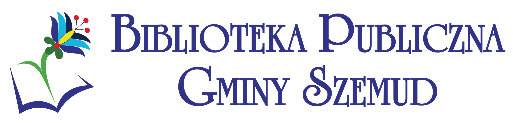 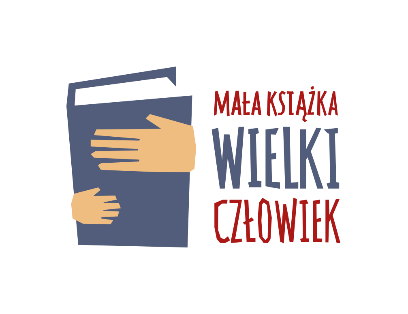 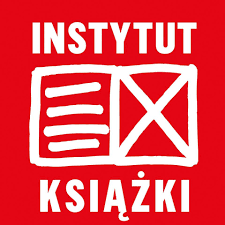 Bezpłatna Wyprawka Czytelnicza dla każdego przedszkolaka. 
Kampania „Mała książka – wielki człowiek”w Bibliotekach Publicznych Gminy Szemud
Najwyższy czas przygotować się na długie jesienne wieczory i popołudnia, podczas których nie powinno zabraknąć dobrej książki – dla rodzica i dla dziecka.  Warto zatem udać się do pobliskiej biblioteki, gdzie na każdego Małego Czytelnika w wieku przedszkolnym czeka wyjątkowa Wyprawka Czytelnicza przygotowana przez Instytut Książki.Opis projektu:Od 2018 r. projekt jest realizowany przez Instytutu Książki w ramach ogólnopolskiej kampanii promującej czytelnictwo „Mała Książka – wielki człowiek” we współpracy z bibliotekami publicznymi. Każde dziecko w wieku przedszkolnym, które odwiedzi bibliotekę biorącą udział w projekcie, otrzyma w prezencie Wyprawkę Czytelniczą, a w niej: książkę „Pierwsze czytanki dla…” dostosowaną pod względem formy i treści do potrzeb przedszkolaka oraz Kartę Małego Czytelnika. Za każdą wizytę w bibliotece, zakończoną wypożyczeniem minimum jednej książki z księgozbioru dziecięcego, Mały Czytelnik otrzyma naklejkę, a po zebraniu dziesięciu zostanie uhonorowany imiennym dyplomem potwierdzającym jego czytelnicze zainteresowania. Oprócz dyplomu przedszkolak otrzyma także drobny czytelniczy upominek. W Wyprawce znajdą coś dla siebie także rodzice – przygotowana dla nich broszura informacyjna przypomni o korzyściach wynikających z czytania dzieciom oraz podpowie, skąd czerpać nowe inspiracje czytelnicze. Dzięki akcji dziecko pozna ważne miejsce na czytelniczej mapie dzieciństwa (bibliotekę) i zostanie pełnoprawnym uczestnikiem życia kulturalnego. Projekt realizowany jest w ramach ogólnopolskiej kampanii promującej czytanie generacyjne „Mała książka – wielki człowiek”.Wyprawka Czytelnicza• Książka „Pierwsze czytanki dla…”  – to starannie dobrany zestaw utworów wybitnych polskich poetów i pisarzy dziecięcych, w którym przeczytamy zarówno pozycje klasyczne, jak i współczesne. W gronie autorów znajdziemy m.in. Joannę Papuzińską, Wandę Chotomską, Czesława Janczarskiego czy Hannę Januszewską. W  publikacji obecni są również Liliana Bardijewska, Zofia Stanecka, Anna Onichimowska, Małgorzata Strzałkowska, Adam Bahdaj, Michał Rusinek, Agnieszka Frączek, Joanna Kulmowa, Marcin Brykczyński, Jan Twardowski i Grzegorz Kasdepke – twórcy tak różni, jak różne są perspektywy spoglądania na świat.• Broszura dla rodziców „Książką połączeni, czyli przedszkolak idzie do biblioteki” – praktyczny poradnik o korzyściach wypływających z codziennego czytania dziecku i odwiedzania z  nim biblioteki. Dzięki broszurze rodzice dowiedzą się, dlaczego literatura pełni tak ważną rolę w zrównoważonym, zdrowym rozwoju dziecka, znajdą też wiele czytelniczych porad i inspiracji.• Karta Małego Czytelnika – pięknie zaprojektowana karta biblioteczna do zbierania naklejek za wypożyczone książki.Dlaczego warto odwiedzić z dzieckiem bibliotekę?Dziecko może poznać ważne miejsce na mapie dzieciństwa – bibliotekę –  i dzięki temu w pełni stać się uczestnikiem życia kulturalnego.Biblioteki oferują nie tylko bezpłatny dostęp do książek, ale też szeroką ofertę kulturalną, dzięki czemu tak dzieci, jak i rodzice mogą wziąć udział w rozmaitych zajęciach, warsztatach i wydarzeniach przygotowanych przez bibliotekarzy.Wizyta w bibliotece uczy dziecko samodzielności, podejmowania własny wyborów i odpowiedzialności za wypożyczoną książkę.Zapraszamy do wszystkich Biblioteka Publicznych Gminy Szemud – w Bojanie, Kielnie, Częstkowie, Łebnie oraz Szemudzie.Pamiętajcie, że miłość do czytania jest prezentem na całe życie!